Publicado en Barcelona el 29/06/2016 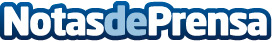 Klüber Lubrication sorprendió al visitante de la BIEMH 2016 con sus últimos desarrollos de alto rendimiento Entre otas la grasa biodegradable multipropósito para rodamientos y cojinetes lisos Klüberbio BM 32 142 ofrece un excelente rendimiento a altas temperaturasDatos de contacto:Mar BorqueDirectora932411819Nota de prensa publicada en: https://www.notasdeprensa.es/kluber-lubrication-sorprendio-al-visitante-de Categorias: Automovilismo Industria Automotriz Otras Industrias Innovación Tecnológica http://www.notasdeprensa.es